Binary Form – Model CompositionInstructions:Provide a harmonic analysisCreate a melody to go with this waltz-style accompanimentFollow the given instructions as you write.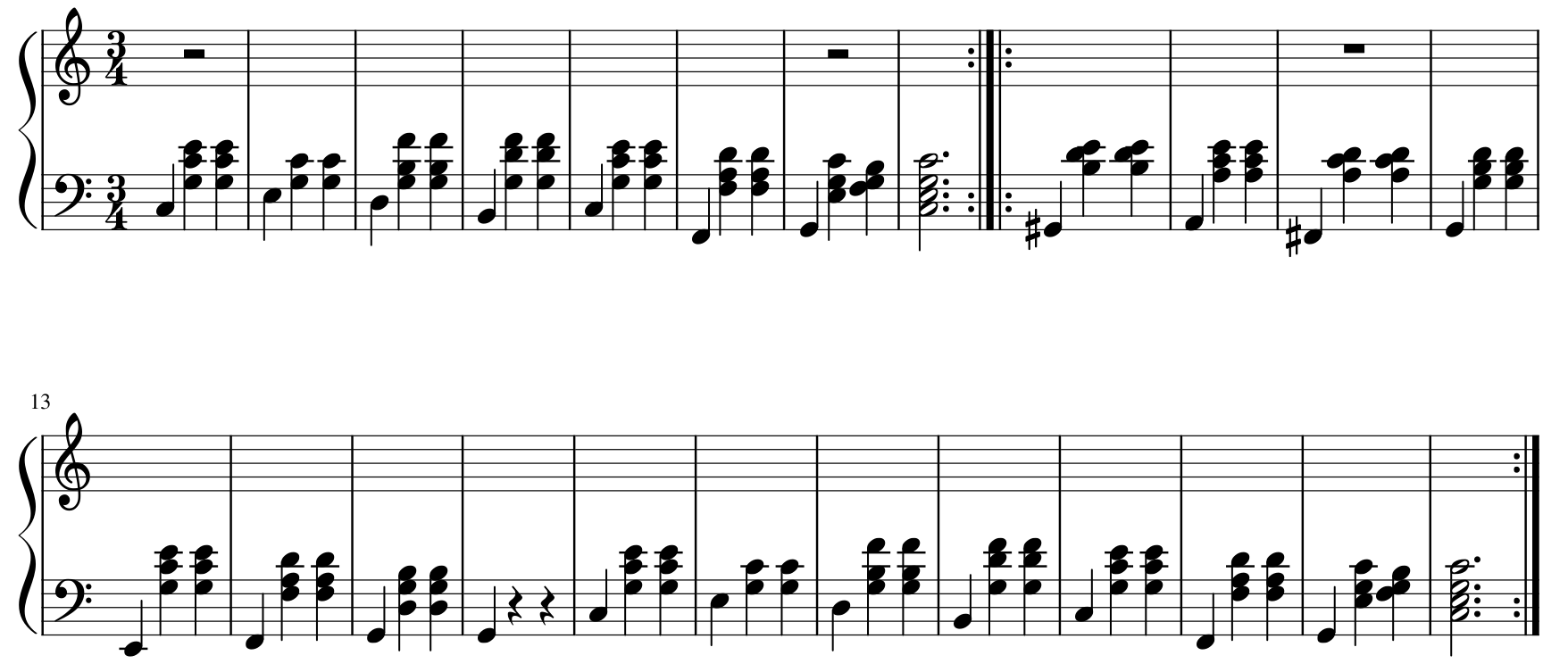 